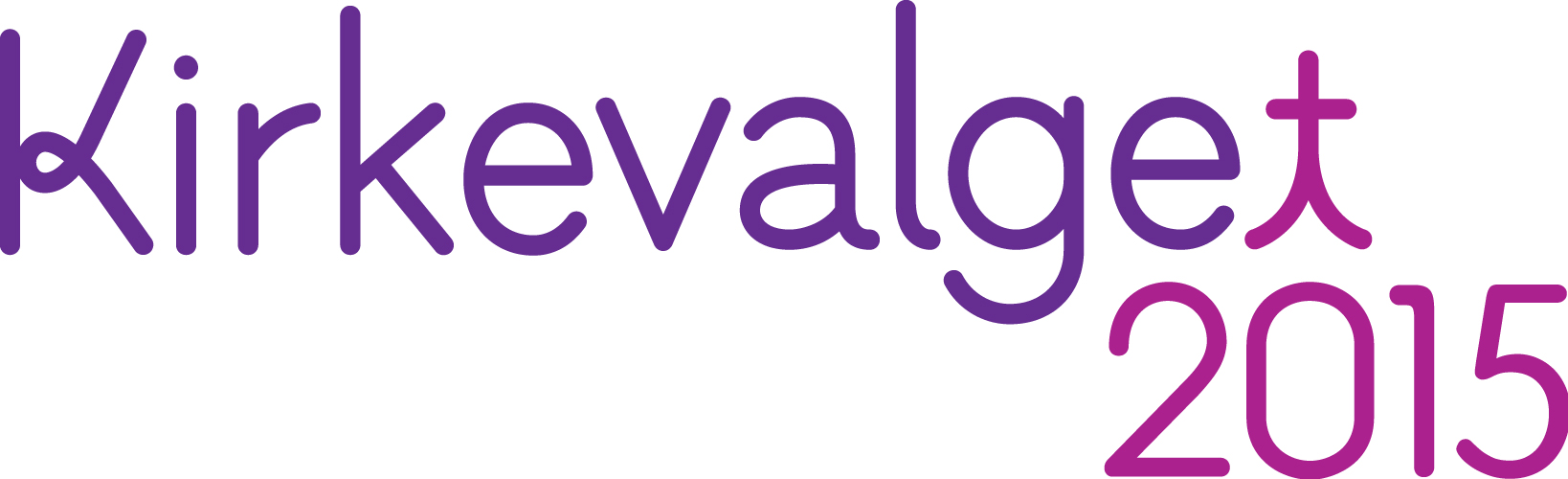 Medlemmer nominasjonskomité lek kirkelig tilsattMedlemmer nominasjonskomité lek kirkelig tilsattMedlemmer nominasjonskomité lek kirkelig tilsattMedlemmer nominasjonskomité lek kirkelig tilsattMedlemmer nominasjonskomité lek kirkelig tilsattMedlemmer nominasjonskomité lek kirkelig tilsattDomprostiet Kari Grethe Eidner  (sekretær) Kari Grethe Eidner  (sekretær) sekretærsekretær95475499Sør-HelgelandOdd Arne Flatås (kirketjener)Odd Arne Flatås (kirketjener)kirketjenerkirketjener95057213Indre Helgeland Idar Johnsen (kirkeverge)Idar Johnsen (kirkeverge)kirkevergekirkeverge47974810Nord HelgelandBård Hrønbech (kirkeverge)Bård Hrønbech (kirkeverge)kirkevergekirkeverge95161564Salten Herdis Svendsen (trosopplærer)Herdis Svendsen (trosopplærer)trosopplærertrosopplærer90862495Ofoten Einar Gabrielsen (kirkeverge)Einar Gabrielsen (kirkeverge)kirkevergekirkeverge91882580LofotenSolveig Utvik (diakon)Solveig Utvik (diakon)diakondiakon99417107VesterålenIngrid Lie Brun (kirkegårdsarbeider)Ingrid Lie Brun (kirkegårdsarbeider)kirkegårdsarbeiderkirkegårdsarbeider40417635Medlemmer nominasjonkomité lek medlemmer	Medlemmer nominasjonkomité lek medlemmer	Medlemmer nominasjonkomité lek medlemmer	Medlemmer nominasjonkomité lek medlemmer	Medlemmer nominasjonkomité lek medlemmer	Medlemmer nominasjonkomité lek medlemmer	Domprostiet Monica Nilsen (Rønvik)Monica Nilsen (Rønvik)4144782241447822monican@bymisjonodo.noSør-Helgeland Gerlinde Denecke (Velfjord og Tosen)Gerlinde Denecke (Velfjord og Tosen)9768390497683904zwille@online.noIndre HelgelandEivind Fagerheim (Mo i Rana)Eivind Fagerheim (Mo i Rana)9758084197580841kafagerh@online.noNord HelgelandKnut Dahle (Lovund)Knut Dahle (Lovund)9069113490691134knut.da@hotmail.comSaltenTove Risbøhl Hansen (Valnesfjord)Tove Risbøhl Hansen (Valnesfjord)4021164340211643tove.risbol.hansen@gmail.comOfoten Edvard Olav Stenbakk (Kjøpsvik)Edvard Olav Stenbakk (Kjøpsvik)9591373595913735Postboks 145. 8591 KjøpsvikLofoten Inger Lise Bjørnsen (Sørvågen)Inger Lise Bjørnsen (Sørvågen)9019734090197340ilisebj@frisurf.noVesterålen Kjell Ola Nygård (Sortland)Kjell Ola Nygård (Sortland)9136529091365290kjell.o@sktv.noSamisk Annfinn Pavall (Valnesfjord)Annfinn Pavall (Valnesfjord)4800687948006879jan.edvard.pavall@gmail.comMedlemmer nominasjonskomité prestMedlemmer nominasjonskomité prestMedlemmer nominasjonskomité prestMedlemmer nominasjonskomité prestMedlemmer nominasjonskomité prestMedlemmer nominasjonskomité prestMedlemmer nominasjonskomité prestDomprostiet Maren Ninni A. Lockertsen9511027295110272sokneprest1@gmail.comsokneprest1@gmail.comsokneprest1@gmail.comSør-Helgeland Even Borch9716337997163379even.borch@somna-kirke.noeven.borch@somna-kirke.noeven.borch@somna-kirke.noIndre Helgeland Kari Sjursen4121108541211085kari.sjursen@vefsn.kommune.nokari.sjursen@vefsn.kommune.nokari.sjursen@vefsn.kommune.noNord Helgeland: Solveig S. Bakkevig,4165203841652038solveig.spilling.bakkevig@alstahaug.kommune.nosolveig.spilling.bakkevig@alstahaug.kommune.nosolveig.spilling.bakkevig@alstahaug.kommune.noSalten Arnt-Håkon Nordkil9513709195137091arnt-haakon.nordkil@fauskekirken.noarnt-haakon.nordkil@fauskekirken.noarnt-haakon.nordkil@fauskekirken.noOfotenJan-Egil Ingebretsen9593011495930114jan.egilingebretsen@ballangen.kommune.nojan.egilingebretsen@ballangen.kommune.nojan.egilingebretsen@ballangen.kommune.noLofoten Aud M. Sigurdsen9009164190091641sokneprest.stamsund@vestvagoy.kirken.nosokneprest.stamsund@vestvagoy.kirken.nosokneprest.stamsund@vestvagoy.kirken.noVesterålen Anton Punsvik9064826290648262anton.punsvik@sortland.kommune.noanton.punsvik@sortland.kommune.noanton.punsvik@sortland.kommune.no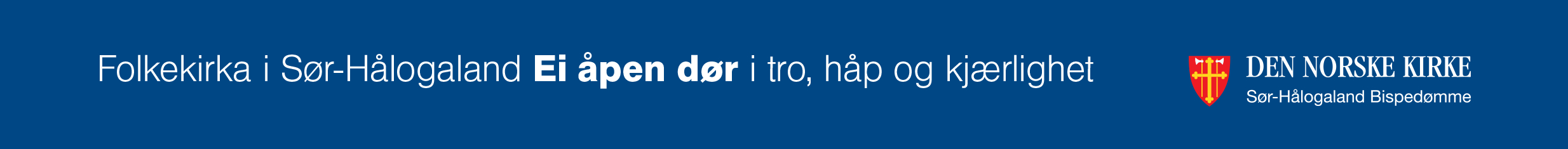 